济北中学高三阶段性检测 地理试题选择题（30小题，共45分）三叶草，多年生草本植物，喜温暖、向阳、年降水量800～1000mm、排水良好的环境，平均根深20～33cm。最大根深可达120cm。如图示意非洲西北部某风景区等高线和等潜水位线（潜水位海拔相等的点连成的线称作等潜水位线）分布状况，景区内有一较大溪流发育，该溪流径流量季节差异明显。景区内广泛种植三叶草。据此完成1-3题。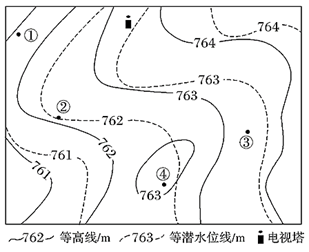 1．结合三叶草生长习性，该区域三叶草生长最为旺盛的地点可能是（　　）A．①地     B．②地     C．③地     D．④地2．图示区域（　　）A．③④两地的相对高度可能为0米	B．景区内较大的溪流自西南流向东北C．①地表的坡面径流方向流向东南	D．④地夜晚可看到电视塔顶的指示灯3．此季节图示地区（　　）A．日落时塔影和溪流大致平行	B．河流水补给地下水C．正午太阳高度为一年中较小	D．河流携带泥沙较少图中虚线表示我国某学校（87°E，43°N）2020年某日日出时刻操场国旗旗杆的影子，图中∠θ为全年中的最小值。据此完成4--5题。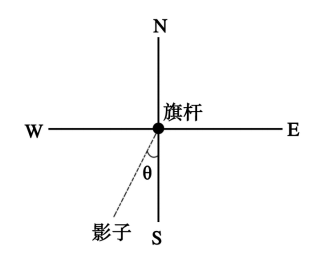 4.该日最可能是（   ）A.6月22日	  B.12月22日	C.3月21日  D.9月23日5.该日过后（   ）A.太阳直射点在北半球，并向北移动	  B.地球绕日公转到近日点附近C.该地昼长夜短，昼渐长夜渐短	      D.当地日影轨迹变化范围缩小 海口（20°N，110.3°E）是我国著名的旅游城市，某日，太阳直射海口，下图为直射时海口及其周边地区太阳高度等值线图，数值代表太阳高度。读图后完成6--8题。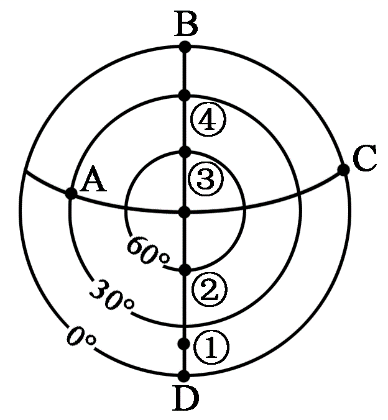 6．图中位于晨昏线上，且刚好有极昼现象出现的点是（   ）A．A点	B．B点	C．C点	D．D点7．图中B点的地理坐标是（   ）A．（70°N，69.7°W）	B．（90°N，110.3°E）C．（70°N，110.3°E）	D．（66°34’N，20°W）8．图中①、②、③、④四点相比较，正确的是（   ）A．这一天①点比②点先见到日出     B．①点盛行西北风，③点气温年较差较大C．一年中昼夜长短相差最大的是②点 D．④点的自转线速度约等于②点的一半下图为北半球大陆西岸某山地西坡各月降水量(单位：mm)随海拔高度分布图。读图回答9--11题。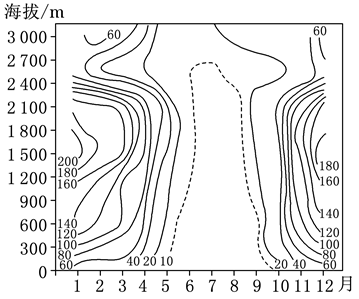 9.7月份，影响该地降水随海拔变化较小的主要原因（   ）A.低压控制气流上升      B.副高控制气流下沉C.西风控制气流下沉      D.反气旋控制气流上升10.该山麓地带发展经济作物的优势条件是（   ）A.温差较小	 B.光热充足     C.风力较弱     D.雨水较多11.在同纬度的大陆东岸分布的自然带是（   ）A.常绿阔叶林	 B.落叶阔叶林	C.常绿硬叶林   D.针叶林钦诺克风指位于北美洲西部的焚风，因越过山顶气流在背风坡下沉而形成。位于落基山东坡山麓的莱斯布里奇市(50°N,113°W)常受钦诺克风影响。下图示意莱斯布里奇市某日的日均温等值线。据此完成12--13题。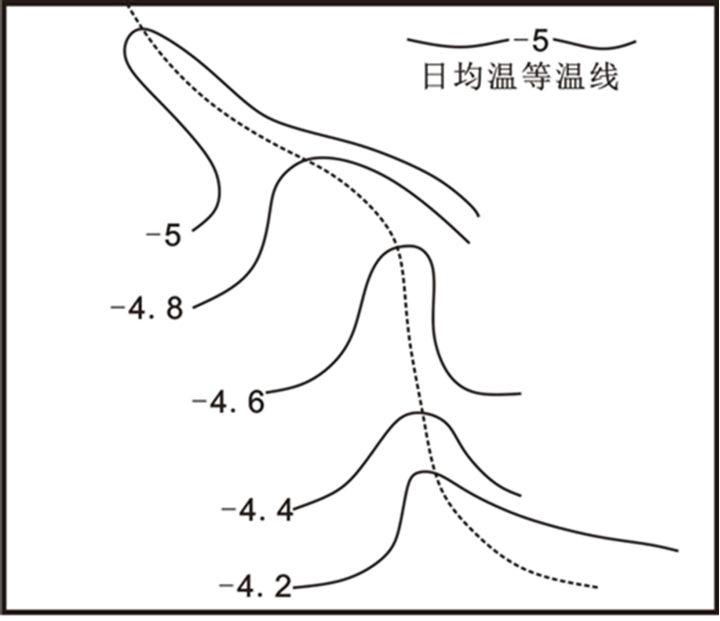 12.图中所示虚线是（   ）A.夏季的暖脊	B.夏季的寒脊	C.冬季的暖脊	D.冬季的寒脊13.一天之中钦诺克风较强时可能出现在（   ）A.晴朗的午后	B.晴朗的夜晚	C.多云的白天	D.多云的夜晚贵州是我国冰雹灾害最严重的省份之一。自2020年1月以来，截至5月6日，全省共出现58个降雹日，较常年偏多5.4天，首场冰雹比往年出现偏早1个半月，最大直径达70毫米。下左图是冰雹形成示意图，下右图是贵州省等高线地形图，据此完成14-15题。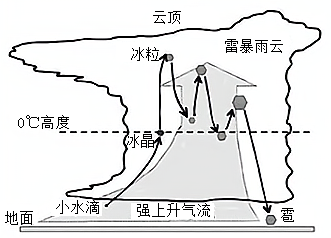 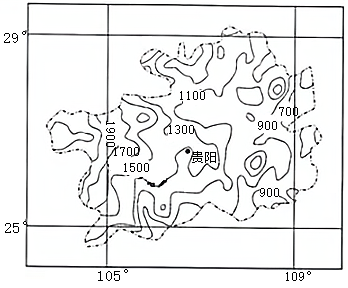 14．据新闻报道，贵阳市夜间经常出现冰雹天气，据上右图和所学分析其原因是（   ）A．谷地地形闭塞，热量集中空气对流旺盛     B．夜晚谷地空气上升，对流运动显著C．夜晚近地面形成逆温层，空气对流旺盛     D．夜间地面辐射冷却降温，水汽迅速凝结15．与往年相比，贵州今年冰雹出现异常的原因是（   ）A．蒙古西伯利亚高压势力强盛      B．来自南方的暖湿气流势力强C．春季气温较往年低，水汽易凝结  D．高空0℃大气层位置较往年低植物分布区的扩展和迁移主要受种子散布能力和环境特征影响。落叶松是西伯利亚特有种，在漫长的全球气候变化过程中，其分布范围不断扩展。图3为北半球落叶松分布示意图，据.此回答16-18题。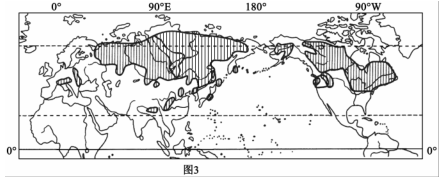 16.亚欧大陆东岸落叶松集中分布区南界纬度低的原因是(   )A.西风势力强         B.冬季风影响大        C.地势低平        D.光照充足17.亚欧大陆中部少见落叶松分布，表明  (   )A.落叶松对水分差异敏感             B.亚欧大陆中部动物数量少C.亚欧大陆中部风力较弱             D.落叶松主要借助洋流扩展18.亚欧大陆中低纬地区东西部落叶松零星分布可能是因为 (   )A.人类活动的破坏                  B.山地地形的分布C.不适应当地环境                  D.其他物种的竞争海漂植物是通过海水漂流进行传播的植物。椰树广泛分布于热带滨海地区，是海漂植物的典型代表。椰树是海南省的省树，但并非海南岛的“土著”，其种子最初是借助海水运动从其他国家“偷渡”而来的。读海南岛椰树分布图和世界局部区域图，完成19--20题。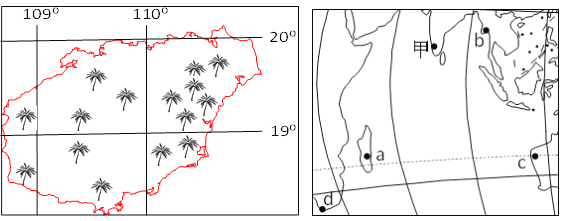 19.海南椰树种子最初的来源可能是（   ）A.受我国东部沿海大陆沿岸流的影响，来自福建B.受东南季风和日本暖流的影响，来自日本C.受西南季风和南海洋流的影响，来自东南亚D.受东北信风和北赤道暖流的影响，来自澳大利亚20.甲地沿岸的植物种子，有可能漂流至哪里登陆生根发芽（   ）A.a、b   B.c、d   C.a、b、c   D.b、c、d马耳他是地中海中部岛国，岛上多石灰岩低丘，最高处海拔253米，植被稀少。该国旅游业发达，著名景点“蓝窗”就分布在戈佐岛面北角，但该景观已于2017年3月8日上午坍塌。下面为马耳他简图及其著名景点“蓝窗”。读图完成21--22题。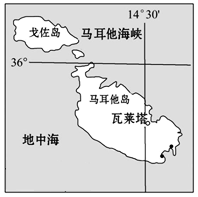 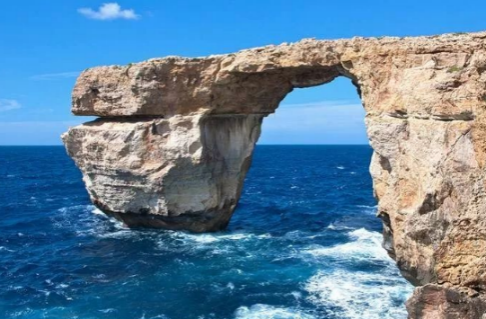 21.形成“蓝窗”景观的主要地质作用，排序正确的是（   ）A.堆积、地壳抬升、海水侵蚀	B.地壳抬升、堆积、海水侵蚀C.海水侵蚀、堆积、地壳抬升	D.地壳抬升、海水侵蚀、堆积22.一年中，“蓝窗”受外力破坏最强的季节是（   ）A.春季	B.夏季	 C.秋季 	D.冬季高寒灌丛、草甸和裸地是青海海北地区的主要灌丛植被类型。其中，高寒灌丛主要分布在祁连山北支山地的北坡、河流山口外地带及土壤水分较多的河滩地。这些地方是高寒灌丛草甸最适宜生长的地方之一，也是当地牧民的夏季牧场。近年来，受多种因素的影响，高寒灌丛草甸退化形成裸地，而且面积不断扩大。图4示意青海省海北地区祁连山北坡高寒灌丛、草甸和裸地的分布比例。据此完成23-25题。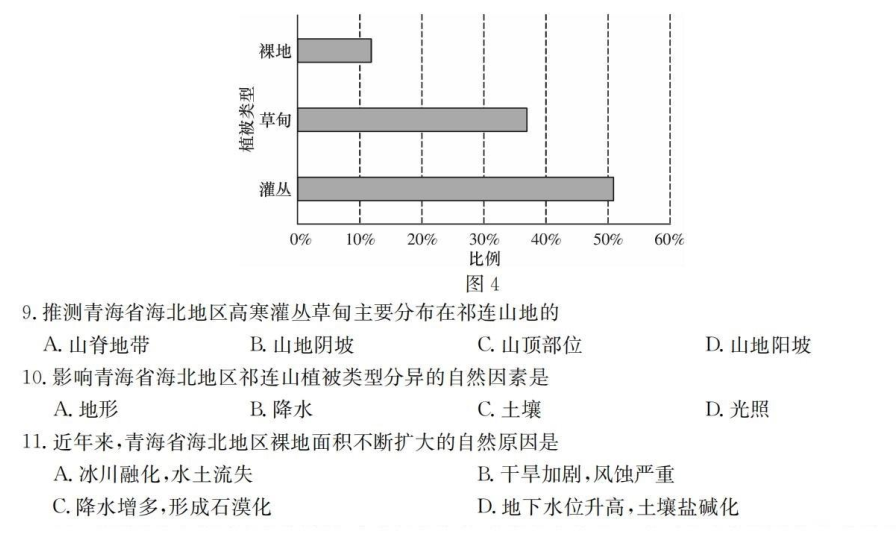 23. 推测青海省海北地区高寒灌丛草甸主要分布在祁连山地的(   ) A.山脊地带     B. 山地阴坡     C. 山顶部位    D.山地阳坡24. 影响青海省海北地区祁连山植被类型分异的自然因素是  (   )A.地形     B. 降水    C. 土壤    D.光照25. 近年来，青海省海北地区裸地面积不断扩大的自然原因是(   )A.冰川融化，水土流失       B. 干旱加剧，风蚀严重C. 降水增多，形成石漠化    D.地下水位升高，土壤盐碱化下图为我国某山地典型植被垂直分布示意图。据此,回答26--28题。26．图中(　　)A．Ⅲ带植树造林用以防治土壤盐碱化    B．与Ⅵ带相比,V带的水热条件更好C．Ⅵ带风力小,气温低,太阳辐射弱     D．与Ⅳ带比,Ⅱ带受人类活动干扰小27．该山地位于(　　)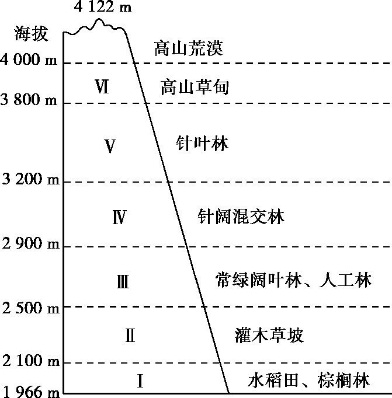 A．云贵高原    B．黄土高原   C．四川盆地	  D．江南丘陵28．若在图中山地开辟一处茶园,最适宜的(　　)A．Ⅱ．Ⅲ     	B．Ⅲ．Ⅳ	    C．Ⅳ．Ⅴ	     D．Ⅴ．Ⅵ读“中纬度某地某日河流、风向、等压线、等高线、等温线、昏线的组合图(图2-3)”，回答29--30题。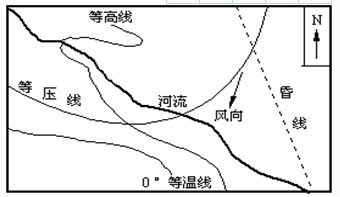 29．该地区(   )A.位于南半球                    B．该日昼长夜短C．图中河段无凌汛现象           D．典型植被为亚热带常绿阔叶林30．此时下列发生的现象中，可能的是(   )A．巴西利亚附近的草原一片葱绿                 B．青岛的海滨浴场人满为患C．长江河口表层海水盐度达到一年中的最小值     D．中国长城站出现极昼现象综合题（共55分）1．读“澳大利亚附近海平面气压(单位：hPa)分布图”，回答下列各题。（14分）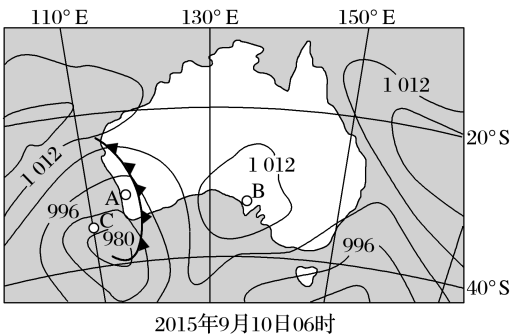 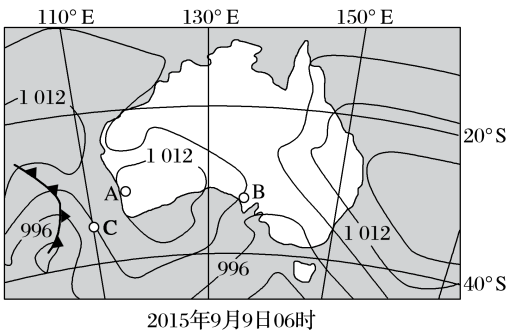 (1)说出澳大利亚西南海域低气压的变化及C点风向的变化。(4分）(2)说出城市A经历的天气系统名称，并简述该天气系统过境时城市A的天气现象。（4分）(3)说出9月10日6时城市B附近的气压数值范围及控制该市天气系统的气流运动特征。（6分）阅读图文资料，完成下列各题。（14分）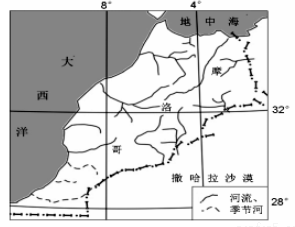 摩洛哥地处非洲西北角，其南北自然环境差异大，经济发展水平不高。近年来，该国拦坝蓄水，兴修水利，发展农业；引进外资，开发矿产，发展工业，国民生产总值稳步提高。（1）指出摩洛哥北部沿海地区降水的季节变化特征，并分析其成因。（6分）摩洛哥毗邻撒哈拉沙漠，但却有“烈日下的清凉国土”的美誉，简析摩洛哥西北部地区清凉”的原因。（3分）从气候角度分析摩洛哥发展农业需要大力兴修水利的原因。（5分）3.阅读图文资料，回答下列问题。（13分）阴山山脉是一座横亘于内蒙古中西部地区的掀斜式山脉（即南北两坡极不对称的山脉），阴山南坡沟谷较多，在沟谷出山口位置发育了众多“叠瓦状”河流洪积扇。研究发现，大部分的洪积扇中，下层洪积扇体面积大于上层洪积扇体面积，且同一位置处沉积粒径自下而上逐渐减小。上图示意阴山山脉南北向剖面；下图示意阴山山脉河流与洪积扇分布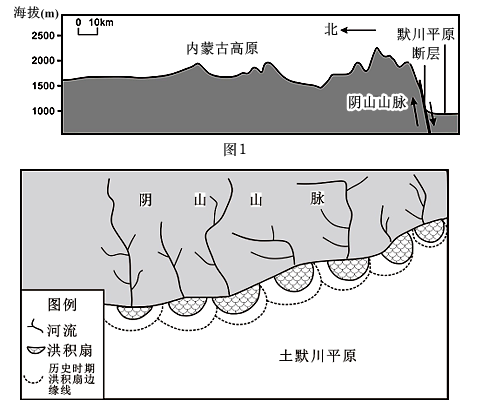 指出阴山山脉南北坡的地形差异。（4分）简析阴山南坡“叠瓦状洪积扇”的形成过程。（4分）（3）依据洪积扇的特征，推测历史时期阴山南坡的气候变化规律，并说明原因。（5分）4.阅读图文材料，完成下列问题。（13分）新疆巴音布鲁克湿地发育于天山山脉中部的大、小尤尔都斯盆地中部，四周雪山环抱，年平均气温一4.7°C。流经该地区的开都河是内流河中含沙量最小的河流之一，该河流经巴音布鲁克草原时呈九曲十八弯状，最终注入博斯腾湖。下图为巴音布鲁克地区示意图。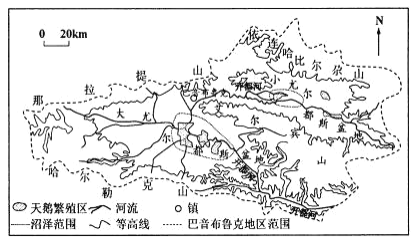 (1)从水循环角度，分析巴音布鲁克湿地的成因。(4分)(2)从地理环境的整体性角度，简述巴音布鲁克地区的主要自然环境特征。(6分）(3)开都河干流的径流量日变化较大，推测其日变化最大的季节并说明理由。（3分）济北中学高三阶段性检测 地理试题答案选择题（45分）1--5 BADAD   6--10 BBABB   11--15  ACBAC   16--20  BABCA   21--25 ADBAD   26--30 BAACA二、综合题（55分）31.(1)低气压向东移动，低气压中心增强(或中心气压值降低)。C点风向：由东北风转为西北风。（4分）(2)冷锋。天气现象：风力增大，气温降低，气压升高，降雨。(任答两点即可)（4分）(3)1 012～1 020 hPa。水平方向逆时针辐散(或由中心向四周逆时针方向流动)；垂直方向气流下沉。（6分）32.（1）降水的季节变化大，夏季干燥，冬季多雨。夏季受副热带高气压带控制，盛行下沉气流，气候干燥：冬季受盛行西风影响，从海洋上带来丰富的水汽，降水较多（6分）（2）山脉阻挡了南部撒哈拉沙漠热浪的侵袭；沿海地区受海洋的调节作用；山区海拔较高，气温较低（3分）。（3）北部为地中海气候，雨热不同期，需要修建水库调节水资源的季节分配；冬季降水多，低洼地易发生洪涝，需要修建排涝工程；水资源空间分布不均，南部为热带沙漠气候，较为干旱，需要进行跨流域调水解决南部的缺水问题（5分）33.（1）北坡：与内蒙古高原相连，地形起伏小，山岳形态不显著；南坡：多断层，连接平原，坡度大，相对高差大，山岭巍峨（4分）。（2）地处断裂带，间歇性抬升，河谷不断下切；夏季多暴雨，河流侵蚀能力强，含沙量大；河流出山口处泥沙间歇性沉积，洪积扇叠加发育（，形成“叠瓦状洪积扇”）。（4分）或（在阴山南坡河流流出山口处，由于地势突然变得平坦，河流流速变慢，河流携带的砾石和泥沙在山麓堆积下来，形成洪积扇：洪积扇形成后，由于山脉不断抬升，已经形成的老洪积扇也随之拍升，与此同时，新洪积扇在不断形成，后形成的新洪积扇会部分地覆盖在先形成的老洪积扇之上，最终形成“叠瓦状”洪积扇。）（3）持续变干（1分）。原因：自下而上，不同时期的洪积扇体面积逐渐减小，扇体沉积物减少，说明河流径流量在不断减小，降水量逐渐减少；自下而上，同一位置不同时期的洪积物粒径逐渐减小，说明河流流速在逐渐减弱，河流径流量逐年减小，降水逐年减少（4分）综述，阴山地区历史时期气候持续变干。34.(1)盆地内部地势平坦，排水不畅，地表易积水，气温较低，蒸发较弱;地下冻土层发育，阻滞水分下渗。（4分）(2)地形以山地、盆地为主;海拔高，气温低，形成山地气候;河流多为内流河;以高寒草原植被为主。（6分）(3)春季   河流以冰雪融水补给为主，春季昼夜温差大，白天和夜晚的冰雪融水量差别大。（3分）